Markets & Reliability CommitteesPJM Conference and Training Center, Audubon, PA / WebExApril 25, 20249:00 a.m. – 2:00 p.m. EPTAdministration (9:00-9:05)Welcome, announcements and Anti-trust, Code of Conduct, and Public Meetings/Media Participation – Lisa Drauschak and Dave Anders  Consent Agenda (9:05-9:10)Approve minutes of the March 20, 2024 meeting of the Markets and Reliability Committee.Endorsements (9:10-11:05)Governing Document Clarifying Revisions (9:10-9:30) Michele Greening will review proposed clarifying Tariff, Reliability Assurance Agreement (RAA), and Operating Agreement (OA) revisions addressing market related references as endorsed by the Governing Documents Enhancements and Clarifications Subcommittee (GDECS) in March. The committee will be asked to endorse/approve the proposed Tariff, RAA, and OA revisions.Long Term Regional Transmission Planning (LTRTP) Manual Revisions (9:30-9:55)Michael Herman will review proposed revisions to Manual 14B and Manual 14F addressing long-term regional transmission planning. The committee will be asked to endorse the proposed Manual revisions. Issue Tracking: Long Term Regional Transmission Planning Synchronous Condensing Costs (9:55-10:15)  David Hauske will review a proposed solution addressing synchronous condensing costs and corresponding revisions to the Operating Agreement (OA), Tariff, Manual 11: Energy & Ancillary Services Market Operations, Manual 15: Cost Development Guidelines and Manual 28: Operating Agreement Accounting. The committee will be asked to approve/endorse the proposed solution and OA, Tariff and Manual revisions.Issue Tracking: Synchronous Condensing CostsDual Fuel Attestation for ELCC (10:15-10:40)David Scarpignato, Calpine, will review a proposed Issue Charge and solution addressing dual fuel attestation for Effective Load Carrying Capability (ELCC) resources. The committee will be asked to approve the Issue Charge and endorse the proposed solution using the Quick Fix process outlined in Manual 34, Section 8.6.1.Manual 33 Update for Data Postings (10:40-11:05)Pat Bruno will review proposed revisions to Manual 33: Administrative Services for the PJM Interconnection Operating Agreement addressing data postings related to Effective Load Carrying Capability (ELCC) analysis. The committee may be asked to endorse the proposed Manual revisions upon first read.     First Readings (11:05-11:50)Capacity Obligations for Forecasted Large Load Adjustments (11:05-11:30) Pete Langbein will review a proposed solution addressing capacity obligations for forecasted large load adjustments. The committee will be asked to endorse the proposed solution and corresponding Tariff and Reliability Assurance Agreement (RAA) revisions at its next meeting. Issue Tracking: Capacity Obligations for Forecasted Large Load AdjustmentsManuals (11:30-11:50)Dean Manno will review proposed revisions to Manual 03: Transmission Operations resulting from its periodic review. The committee will be asked to endorse the proposed revisions at its next meeting. Rich Brown will review proposed revisions to Manual 36: System Restoration resulting from its periodic review. The committee will be asked to endorse the proposed revisions at its next meeting.Lunch 11:50-12:50Informational Reports (12:50-2:00)CONE Financial Parameters Update (12:50-1:15)Pat Bruno will present information regarding CONE financial parameters update.  Guidance on Co-Located Load Configurations (1:15-2:00) Tim Horger, PJM, will present guidance on co-located load configurations.*Materials received after 12:00 p.m. EPT are not guaranteed timely posting by 5:00 p.m. EPT on the same day.Author: M. Greening Antitrust:You may not discuss any topics that violate, or that might appear to violate, the antitrust laws including but not limited to agreements between or among competitors regarding prices, bid and offer practices, availability of service, product design, terms of sale, division of markets, allocation of customers or any other activity that might unreasonably restrain competition. If any of these items are discussed the chair will re-direct the conversation. If the conversation still persists, parties will be asked to leave the meeting or the meeting will be adjourned.Code of Conduct:As a mandatory condition of attendance at today's meeting, attendees agree to adhere to the Code of Conduct as detailed in PJM Manual M-34 section 4.5, including, but not limited to, participants' responsibilities and rules regarding the dissemination of meeting discussion and materials. Expectations for participating in PJM activities are further detailed in the PJM Code of Conduct.Public Meetings/Media Participation: Unless otherwise noted, PJM stakeholder meetings are open to the public and to members of the media. Members of the media are asked to announce their attendance at all PJM stakeholder meetings at the beginning of the meeting or at the point they join a meeting already in progress. Members of the Media are reminded that speakers at PJM meetings cannot be quoted without explicit permission from the speaker. PJM Members are reminded that "detailed transcriptional meeting notes" and white board notes from "brainstorming sessions" shall not be disseminated. Stakeholders are also not allowed to create audio, video or online recordings of PJM meetings. PJM may create audio, video or online recordings of stakeholder meetings for internal and training purposes, and your participation at such meetings indicates your consent to the same.Participant Identification in Webex:When logging into the Webex desktop client, please enter your real first and last name as well as a valid email address. Be sure to select the “call me” option.PJM support staff continuously monitors Webex connections during stakeholder meetings. Anonymous users or those using false usernames or emails will be dropped from the teleconference.Participant Use of Webex Chat:The use of the Webex chat feature during meetings shall be primarily reserved for administrative and logistical purposes, such as managing a question or comment queue, noting technical difficulties, and meeting support or management purposes. Utilizing Webex chat for any other commentary should be limited to short phrases. Detailed commentary or substantive dialogue shall be shared orally by entering the speaker queue.  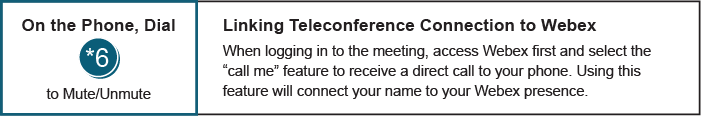 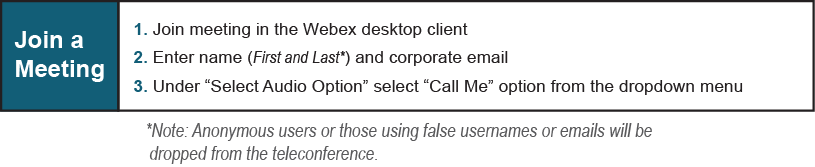 Future Agenda Items (2:00)Future Meeting Dates and MaterialsFuture Meeting Dates and MaterialsFuture Meeting Dates and MaterialsMaterials Due
 to Secretary Materials PublishedDateTimeLocationMaterials Due
 to Secretary Materials PublishedDateTimeLocation5:00 p.m. EPT deadline*5:00 p.m. EPT deadline*May 22, 20249:00 a.m. PJM Conference & Training Center and WebExMay 10, 2024May 15, 2024June 27, 2024 9:00 a.m.PJM Conference & Training Center and WebExJune 17, 2024June 20, 2024July 24, 20249:00 a.m. PJM Conference & Training Center and WebExJuly 12, 2024July 17, 2024August 21, 20249:00 a.m. PJM Conference & Training Center and WebExAugust 9, 2024August 14, 2024September 25, 20249:00 a.m. PJM Conference & Training Center and WebExSeptember 13, 2024September 18, 2024October 30, 20249:00 a.m.PJM Conference & Training Center and WebExOctober 18, 2024October 23, 2024November 20, 20249:00 a.m.PJM Conference & Training Center and WebExNovember 8, 2024November 13, 2024December 18, 20249:00 a.m.PJM Conference & Training Center and WebExDecember 6, 2024December 11, 2024